Enrollment System Modernization (ESM) Phase 2Enrollment System (ES) 5.3Release Notes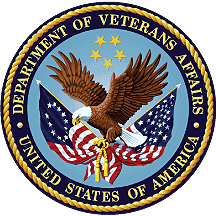 August 2018Department of Veterans AffairsOffice of Information and Technology (OIT)Table of Contents1	Introduction	12	Purpose	23	Audience	24	This Release	24.1	Enhancements and Modifications	24.2	Defects and Fixes	34.3	Known Issues	45	Product Documentation	4IntroductionThe mission of the Department of Veterans Affairs (VA) Office of Information and Technology (OIT), Enterprise Program Management Office (EPMO) is to provide benefits to Veterans and their families. To meet this overarching goal, OIT is charged with providing high quality, effective, and efficient IT services and Operations and Maintenance (O&M) to persons and organizations that provide point-of-care services to our Veterans.The VA’s goals for its Veterans and families include:Make it easier for Veterans and their families to receive the right benefits, and meeting their expectations for quality, timeliness, and responsiveness.Improve the quality and accessibility of health care, benefits, and memorial services while optimizing value.Provide world-class health care delivery, by partnering with each Veteran to create a personalized, proactive strategy to optimize health and well-being, while providing state of the art disease management.Ensure awareness and understanding of the personalized, proactive, and patient-driven health care model through education and monitoring.Provide convenient access to information regarding VA health benefits, medical records, health information, expert advice, and ongoing support needed to make informed health decisions and successfully implement the Veteran’s personal health plans.Receive timely, high quality, personalized, safe, effective, and equitable health care, not dependent upon geography, gender, age, culture, race, or sexual orientation.Strengthen collaborations with communities and organizations, such as the Department of Defense (DoD), Department of Health and Human Services (DHHS), academic affiliates, and other service organizations.To assist in meeting these goals, the Enterprise Health Benefits Determination (EHBD) program provides enterprise wide enhancements and sustainment for the following systems/applications:The Enrollment System (ES) assists Veterans to enroll for VA healthcare benefits and is the core application that feeds other VA systems with Enrollment and Eligibility (E&E) data.Income Verification Match (IVM) assists in determining priority grouping for healthcare eligibility.Veterans Information Systems and Technology Architecture (VistA) Registration, Eligibility & Enrollment (REE) shares information with other VistA applications and enables registration and eligibility determinations and enrollment at VA Medical Centers (VAMC).Veteran’s On-Line Application (VOA) is re-purposed for the online Veterans Health Benefits Handbook (VHB). VHB provides each enrolled Veteran on-demand online access to a personalized and dynamic health benefits-related Handbook.Enrollment System Modernization (ESM) defines Health Benefit Plans (HBP) for which a client (Veteran, Service Member, or beneficiary) is eligible and ties them to the authority for care. Key enhancements to be completed include Pending Eligibility Determination, fixes to the Enrollment System, Date of Death, Internal Controls, Workflow, Veterans Financial Assessment, converting of Military Service Data Sharing (MSDS) to Enterprise Military Information Service (eMIS), Manage Relationships, Veteran Contact Service, and support for Enrollment System Community Care (ESCC).PurposeThe purpose of this Release Notes document is to announce the release of the Enrollment System (ES) 5.3. This release, developed in Java technology, contains Enrollment System Modernization Phase 2 (ESM P2) development and upgrade efforts, including enhancements to support Community Care (CC) and ES Sustainment.AudienceThis document targets users and administrators of ES 5.3 and applies to the changes made between this release and any previous release for this software.This ReleaseES will be upgraded from Version 5.2.4 to Version 5.3 and hosted at the Austin Information Technology Center (AITC). The following sections provide a summary of the enhancements and updates to the existing software and any known issues for ES 5.3.Enhancements and ModificationsESMFunctionality is added to have a Pre-closure Letter mailed to Veterans who were mailed an initial pending letter between March and November 2016 informing the Veterans of record closures.The Mail Responses from Initial Mailing and Pre-closure Letter mailing are imported to the ES Communications Log.A batch job is created to set enrollment applications to "Closed Application" status and apply an enrollment end date based on a file provided by the business that contains ICNs and enrollment end dates for each application to be closed.A reusable option is configured to mail a final closure letter on demand when the Veteran’s application is closed by the new "Closed Application" batch job.ESCCThe following new functionality is added to set the Effective Dates for Veterans Choice Eligibility (VCE) Distance Parameters: Set the Effective Dates for VCE Wait Time Parameters, so that changes to these wait time parameters are used to determine VCE for Veterans on the intended date and time.Add On-Demand VCE Distance Parameters configuration that specifies how far a Veteran's residential address must be from a Veterans Access, Choice, and Accountability Act (VACAA) facility to be eligible for the Veterans Choice program.Add configuration to exclude VCE Distance and Wait Time Parameters, so that each parameter may be excluded in determining VCE based on a configurable effective date set.Add configuration to capture the VCE Parameters audit history.Defects and FixesTable 1 lists the defects and fixes and corresponding RTC Change and Configuration Management (CM) numbers included in ES 5.3.Table 1: Defects and Fixes in the ES 5.3 ReleaseKnown IssuesNo known or open issues were identified in this release.Product DocumentationThe following documents apply to this release:  ES 5.3 Release Notes are uploaded to the VA Software Document Library (VDL).Additional reference documentation related to this release is stored in RTC.RTC
CM #Summary549184Problem: The generated error message "Stop Communications has been selected" is not read immediately by screen reader on the Stop Communication Letter status page.Resolution: Modified the Information and Error Messages HTML code, so that the screen readers detect and read the messages when the message box is in focus.556256Problem: The Station Name from CDW is different than in the SDS table.Resolution: Code changes were made to add CDW_STATION_NAME column to the WQAITTIME table.690211Problem: Reason for Early Separation is not getting updated when the ‘Narrative Reason for Separation Txt’ received from eMIS is different from the text displayed in ES.Resolution: Code changes were made to handle the "noncached" lookup for the narrativeReasonType on the lookupDAO table.724204Problem: The site of change field displays correctly in main address GUI. But on Historical page the site of change displays empty.Resolution: Code changes were made to ensure that the correct site of change value is being used on the Historical Address screen.748790Problem: The station number in wait time information is displaying only a 3-digit number.Resolution: Code changes were made to the ETL job to extract the station name and number from CDW.771209Problem: ORUZ11 message is not getting triggered when there is a mismatch in Period of Service vs MSE Service Period.Resolution: Code changes were made to attach the person object by loading it at the start of the transaction.771942Problem: Production defect - PLC extract job is not executing as scheduled.Resolution: Code changes were made to add the PCL extract job to the common.scheduledJobs.triggers file to be executed as scheduled.